приложение 1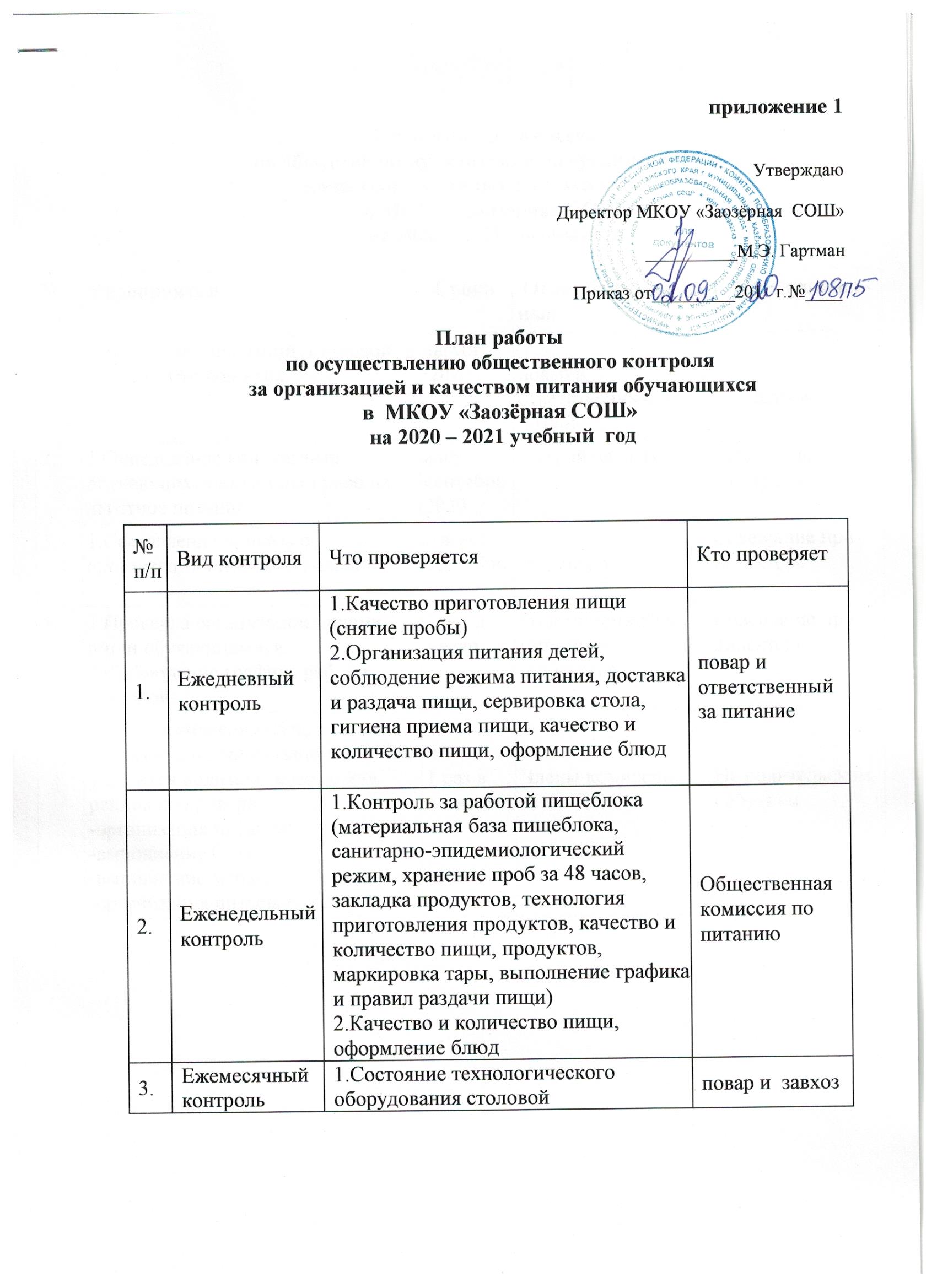 УтверждаюДиректор МКОУ «Заозёрная  СОШ»__________М.Э. Гартман                                                                                                Приказ от_________201   г.№____План работы по осуществлению общественного контроля  за организацией и качеством питания обучающихсяв  МКОУ «Заозёрная СОШ» на 2020 – 2021 учебный  годПлан работы комиссии по общественному  контролю за организацией икачеством питания учащихся школыв МКОУ «Заозёрная СОШ»  на 2020 – 2021 учебный  годМероприятия  по организации питанияобучающихся  в МКОУ «Заозёрная СОШ» 2020-2021 учебном годуЗадачи на 2020 – 2021 учебныйгод.Продолжить создание банка данных по всем категориям нуждающихся в социальной защите.Совместно с психологами школы продолжать оказывать помощь семьям, учащимся, нуждающимся в психологической помощи.Совместно с  медицинской сестрой школы продолжить работу по соблюдению санитарно-гигиенических норм и правил. Следить за состоянием здоровья школьников, нормами питания. Провести мониторинг диспансеризации учащихся начальной школы для перехода в среднее звено.Совершенствование организации питания детей. Увеличение охвата организованным горячим питанием большего числа учащихся.Вести борьбу за чистоту и порядок в школьной столовой, за общую высокую культуру во время приема пищи.Соблюдать питьевой режим для учащихся. Обеспечение бутилированной водыСовместно с классными руководителями и зам. по воспитательной работе - продолжать работу по привитию культуры поведения учащимся в школе.Вести пропаганду здорового образа жизни с использованием средств информации.Совместно с классными руководителями провести обследование жилищно-бытовых условий детей из неблагополучных  семей.Своевременно проверять книгу движения учащихся (прибывшие - выбывшие) для правильного учета  компенсации на их питание.Обеспечить сохранность контингента учащихся, не допускать отклонения от учебы.Расширить сеть дополнительного образования, вовлекать педагогически запущенных детей в кружки по интересам, спортивные секции.Постоянно привлекать родительскую общественность к вопросам организации питания и сохранения здоровья школьников.№ 
п/п Вид контроля Что проверяется Кто проверяет 1. Ежедневный контроль 1.Качество приготовления пищи (снятие пробы)
2.Организация питания детей, соблюдение режима питания, доставка и раздача пищи, сервировка стола, гигиена приема пищи, качество и количество пищи, оформление блюд повар и 
ответственный за питание 2. Еженедельный контроль 1.Контроль за работой пищеблока (материальная база пищеблока, санитарно-эпидемиологический режим, хранение проб за 48 часов, закладка продуктов, технология приготовления продуктов, качество и количество пищи, продуктов, маркировка тары, выполнение графика и правил раздачи пищи) 
2.Качество и количество пищи, оформление блюд Общественная комиссия по питанию
3. Ежемесячный контроль 1.Состояние технологического оборудования столовой повар и  завхоз№п/пМероприятия  Сроки Ответствен-       ныйГде заслушивае-тся1.Подготовка школьной столовой к приему обучающихся. август 2020повар и ответственный по питанию.      Педсовет2.1.Определение контингента обучающихся имеющих право на льготное питаниеавгуст,сентябрь2020Сафрайдер Т.В.   Родительское             собрание3.1.Составление приказа об организации питания школьников.Август-сентябрь директорСовещание при директоре4.1.Проверка организации приема пищи обучающимися. 2.Соблюдение графика работы столовой.1 раз в месяцОтветственный по питанию-  медсестраСовещание при директоре5.1.Проведение совместно с комиссией по организации питания учащихся родительского совета рейдов по проверке:-организация питания;-выполнение СГН;-выполнение меню;-организация питьевого режима.1 раз в четвертьЧлены комиссии.На родительском собрании№/пМероприятиеСрокиОтветственные1Анкетирование родителей и учащихся школы «Удовлетворенность организацией питания в школьной столовой».Раз в четвертьОтветственная по питанию,психолог  Сафрайдер Т.В.2Организация посещения столовой  родительским активом для дегустации пищи.Раз в четвертьЧлены общественной комиссии по питанию3Проведение родительского лектория «Здоровое питание – залог здоровья»По плану школы4Классные  родительские собрания «Питание, воспитание, образование»Ноябрь 2020 г.Март 2021г.Классные руководители5Классные часы «Здоровое питание – здоровье нации»ЕжемесячноКлассные руководители6Обновление информационного стенда для родителей «Организация питания в школе»По мере поступления информации Ответственная по питанию  Сафрайдер Т.В.8Обновление страницы школьного сайта о питании.ЕжемесячноФрис В.Д.9Индивидуальные беседы школьного врача и медицинской сестры с учащимися «Организация полноценного сбалансированного питания учащихся с учетом особенностей состояния их здоровья».В течение годаМедсестра, Сафрайдер Т.В.10Индивидуальные беседы с родителями , которые отказываются от платного школьного питания.В течение годаАдминистрация12Совещания при директоре. Охват горячим питанием (отчеты классных руководителей)Раз в четвертьАдминистрация  13Совещание  по охвату горячим питанием.ЕжемесячноОтветственная по питанию Сафрайдер Т.В.14Работа общественной комиссии по питаниюЕжемесячноПредседатель общественной комиссии по питанию 15Оценка работы классных руководителей по охвату горячим питанием.Раз в четвертьАдминистрация, Сарайдер Т.В.